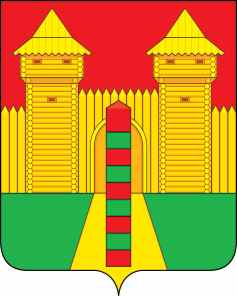 АДМИНИСТРАЦИЯ МУНИЦИПАЛЬНОГО ОБРАЗОВАНИЯ «ШУМЯЧСКИЙ РАЙОН» СМОЛЕНСКОЙ ОБЛАСТИФИНАНСОВОЕ УПРАВЛЕНИЕПРИКАЗот 23.11.2022 г. № 30 Во исполнение Федерального закона от 9 февраля 2009 года № 8-ФЗ «Об обеспечении доступа к информации о деятельности государственных органов и органов местного самоуправления» (в редакции Федерального закона от 14 июля 2022 года № 270-ФЗ «О внесении изменений в Федеральный закон «Об обеспечении доступа к информации о деятельности государственных органов и органов местного самоуправления»п р и к а з ы в а ю:1. Назначить ответственными должностными лицами в Финансовом управлении Администрации муниципального образования «Шумячский район» Смоленской области (далее- Финансовое управление):за организацию работы и контроль исполнения положений Федерального закона от 9 февраля 2009 года № 8-ФЗ «Об обеспечении доступа к информации о деятельности государственных органов и органов местного самоуправления» Начальника Финансового управления          Вознову Ю.В.; 	за ведение официальных страниц в социальных сетях для размещения информации о деятельности Финансового управления старшего менеджера Отдела межбюджетных отношений Банникову Елену Николаевну.2. Определить официальными страницами Финансового управления: сообщество  https://vk.com/public217348431 в социальной сети «ВКонтакте» и сообщество https://ok.ru/group/70000001175398 в социальной сети «Одноклассники».3. Контроль за исполнением настоящего приказа оставляю за собой. Начальник Финансового управления                                            Ю.В.ВозноваО назначении должностных лиц, ответственных за исполнение положений Федерального закона от 9 февраля 2009 года № 8-ФЗ «Об обеспечении доступа к информации о деятельности государственных органов и органов местного самоуправления», за ведение официальных страниц в социальных сетях